新任領導幹部研習營 交通路線1. 交通指引：中山高下中壢/新屋交流道，沿縣道114往西行，過中平國小，右轉直行即可抵達南方莊園渡假飯店。2. 飯店周邊交通便利，由飯店至各交通要點所需時間 ( 地點 / 路線 / 車程 ) ( 1 ) 高鐵桃園站8號出口 / 快速道路 / 15 分鐘 ( 2 ) 中正機場 / 114 縣道、中山高、國道二號 / 25 分鐘 ( 3 ) 中山高　中壢新屋交流道 / 114 縣道 / 8 分鐘 ( 4 ) 台北市 / 中山高 / 35 分鐘 ( 5 ) 新竹科學園區 / 中山高 / 25 分鐘3. 住客接駁服務: 接駁車僅提供住宿客人於住宿期間，定時定點免費接駁服務。接駁地點為高鐵桃園站(同機場捷運A18高鐵桃園站 8號出口)，及中壢火車站。若須定時以外時間接駁，單趟收費$400元，搭乘人數7位。接駁車採事先預約制，請於搭車前一日17:00前向飯店登記預約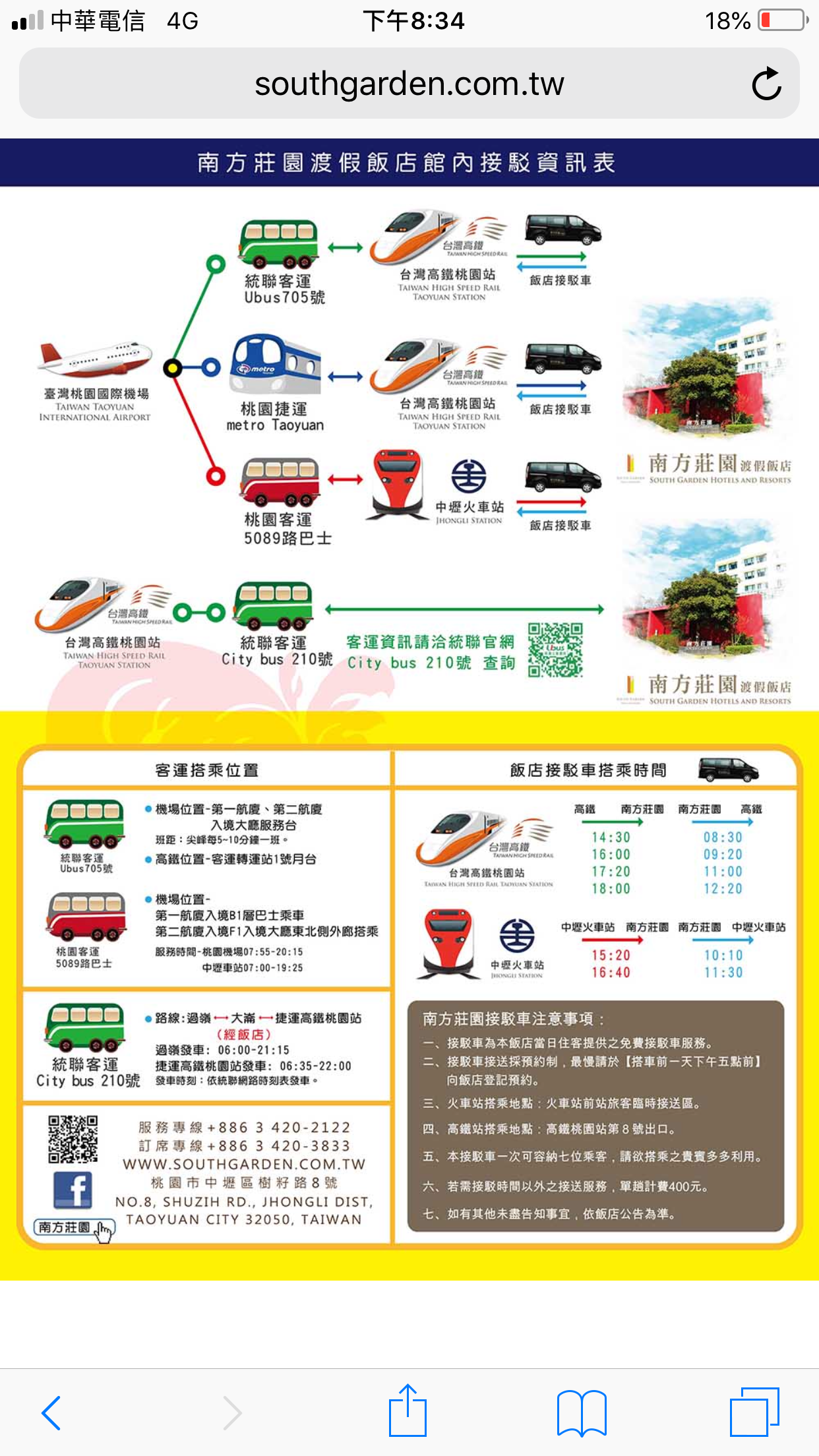 